“My work was published!”Templates:X: My work has been published [link to article]! Thanks @AHAScience for supporting my research with a [AHA type of grant]. I share the spotlight with my colleagues @janedoe and @johnbrown.LinkedIn: My work has been published [link to article]! Thanks #AHAScience for supporting my research with a [AHA type of grant]. I share the spotlight with my colleagues Jane Doe, PhD and John Brown, MD.Examples:Dr. Juraschek’s X post:The first of hopefully many papers from our @AHAScience Strategic Research Network on Representation in Clinical Trials led by the brilliant @bunmiogungbe09 and @ErinMichos!https://link.springer.com/article/10.1007/s11886-023-01942-2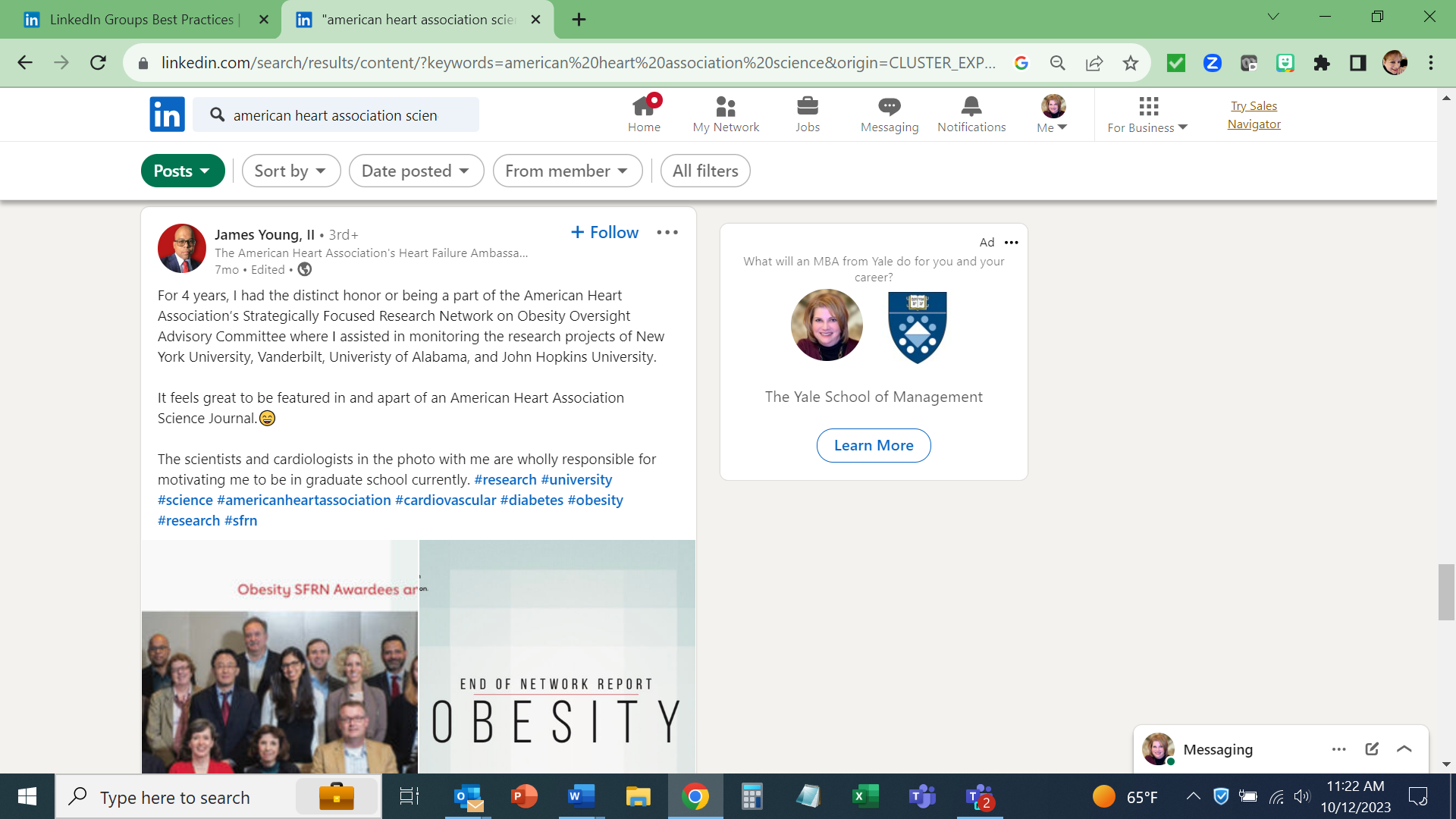 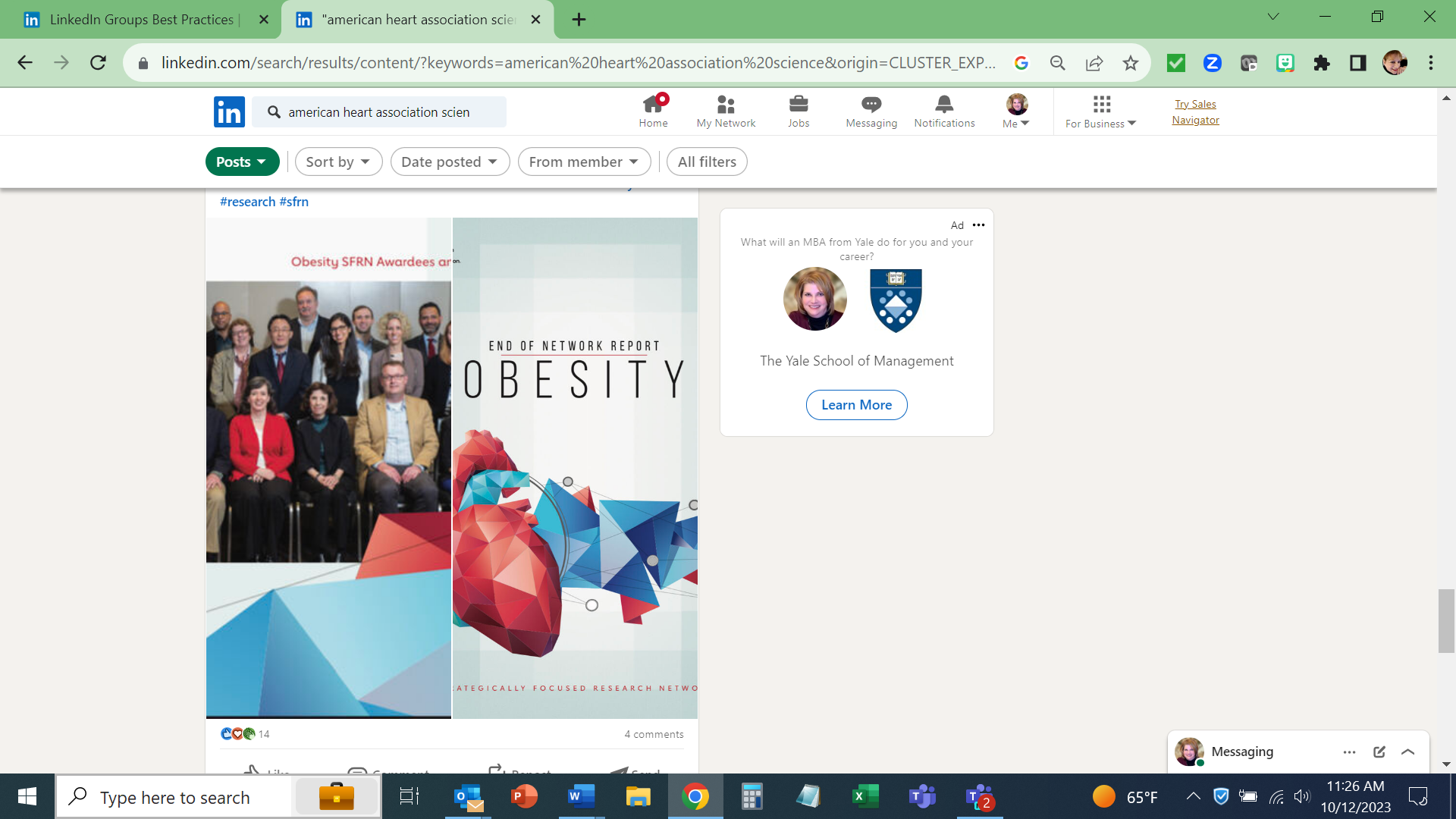 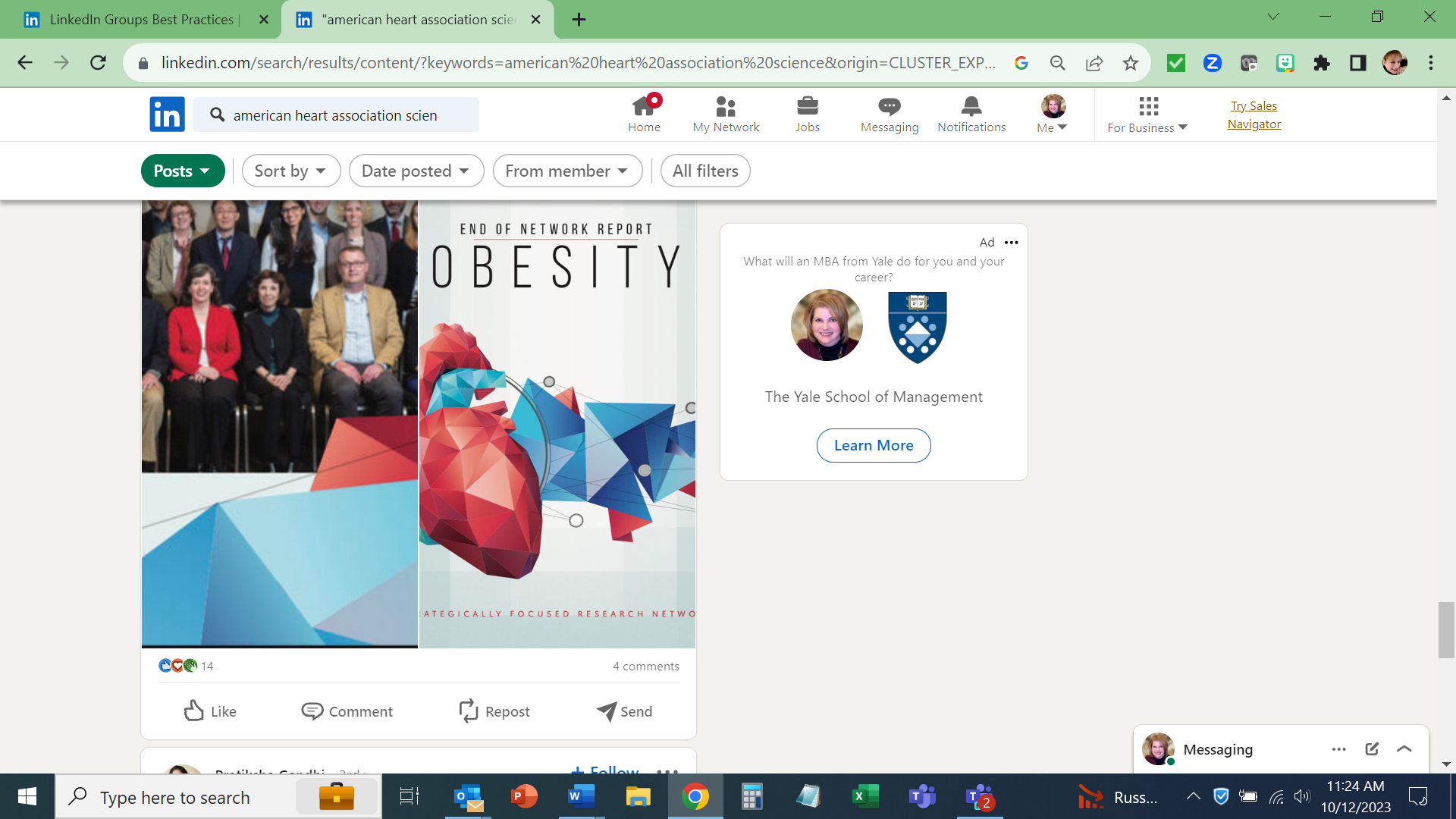 Here’s what it looks like on X: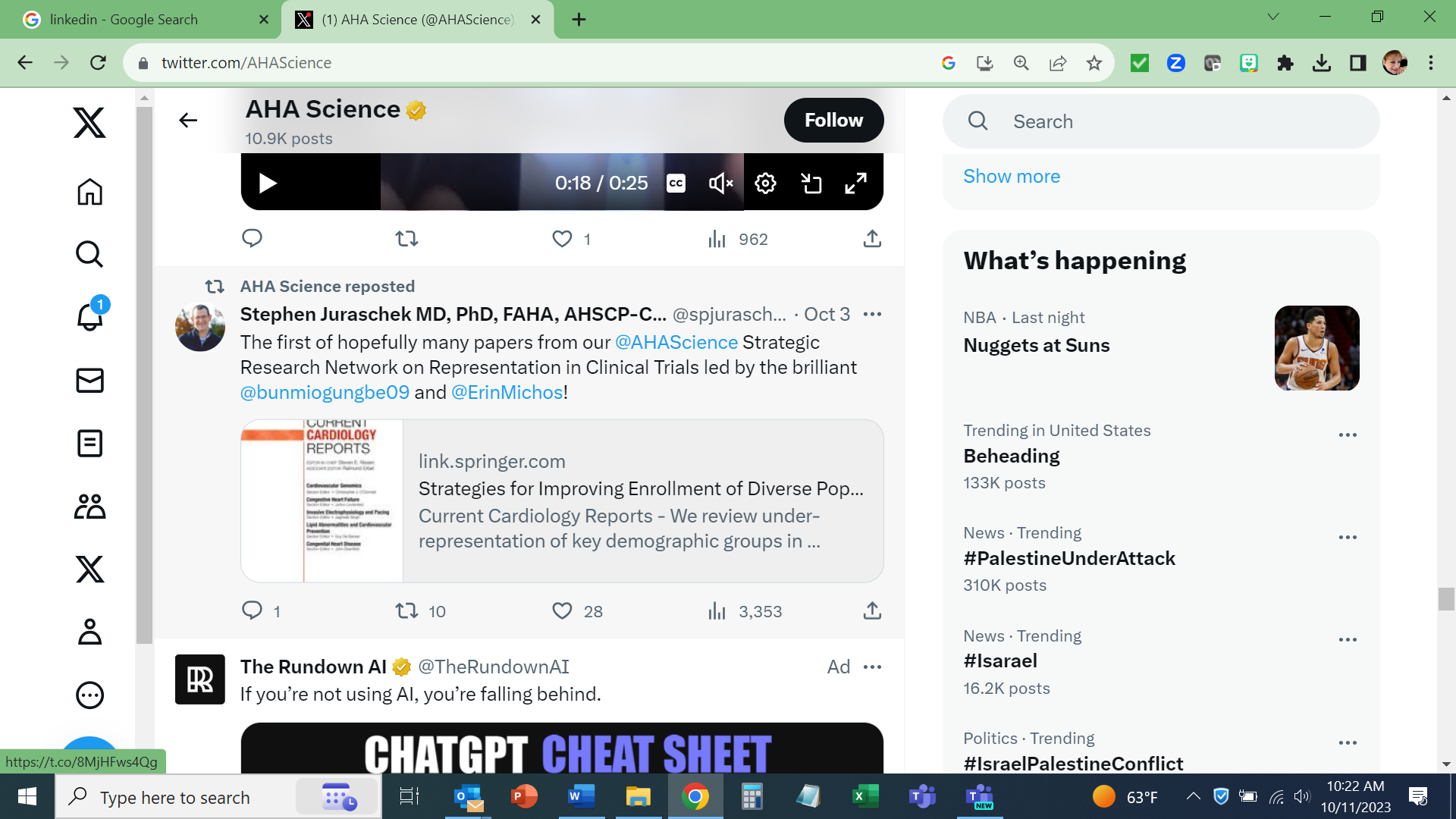 